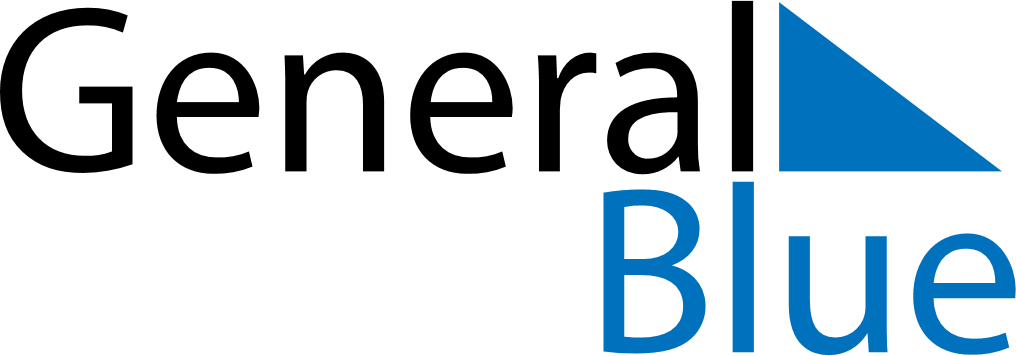 June 2022June 2022June 2022June 2022BrazilBrazilBrazilMondayTuesdayWednesdayThursdayFridaySaturdaySaturdaySunday123445678910111112Lovers’ Day1314151617181819Corpus Christi202122232425252627282930